Publicado en Madrid el 25/11/2015 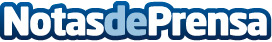 FUJIFILM SonoSite presenta a iViz en una nueva categoría definida como de alta movilidadFUJIFILM SonoSite Inc., especialista disruptivo en el diseño de herramientas ecográficas de última generación y líder mundial en formación de ecografía en el punto de atención, ha anunciado el lanzamiento del ecógrafo iViz en España. Recientemente lanzado al mercado europeo, iViz ha sido desarrollado desde cero para satisfacer las necesidades del médico de alta movilidad.Datos de contacto:Fujifilm SonoSite Ibéricawww.sonosite.com/es +34 911238451Nota de prensa publicada en: https://www.notasdeprensa.es/fujifilm-sonosite-presenta-a-iviz-en-una-nueva Categorias: Nacional Medicina Imágen y sonido Innovación Tecnológica Servicios médicos http://www.notasdeprensa.es